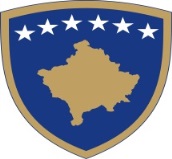 Republika e Kosovës  Republika Kosova-Republic of KosovoQeveria -Vlada - Government Ministria e Bujqësisë, Pylltarisë dhe Zhvillimit Rural - Ministarstvo Poljoprivrede, Šumarstva i Ruralnog Razvoja - Ministry of Agriculture, Forestry And Rural DevelopmentMODEL PER PERGADITJEN E PLANIT T BIZNESIT PËR INVESTIME NE INFRASTRUKTUREN RURALEPër: Ministrinë e Bujqësisë, Pylltarisë dhe Zhvillimit Rural (MBPZHR)Rr. Nëna Terezë, 10000 Prishtinë, Republika e KosovësNga:Maj, 2018PërmbajtjaPërmbledhje ekzekutive								Informata të përgjithshme							Përshkrimi i projektit								Të dhëna lidhur me fuqinë punëtore dhe menaxhimin e projektit	Përshkrimi i blerjeve të kryera përmes projektit				Kalendari i zbatimit dhe fazat kryesore				Kapaciteti prodhues								Furnizimi i tregut dhe shitja							Konkurrenca dhe strategjia e tregut						Detajet financiare të investimit	Aneks: Kopjet e letërnjoftimeve të pronarëve Aneks: Kopja e çertifikatës së biznesit dhe informatat e biznesit Aneks: Vërtetimi i bankës për ekzistimin e xhirollogarisë bankare dhe dëshminë e qarkullimit/shumave te kërkuara me thirrjen per aplikimAneks: Lista e aseteve të agrobisneseveAneks: Kontratat e shitjes për kohën paraprakeAneks: Faturat e shitjes për kohën paraprakeAneks: Kontratat/ marrëveshjet për shitje për vitet e ardhshmeAneks: dëshmi tjera sipas listës se dokumenteve ne listën e thirrjes per aplikim		Përmbledhje ekzekutiveInformata të përgjithshme	Asetet kryesore në pronësi të përfituesitTabela 1: Asetet kryesore në pronësi të përfituesit  Tabela 2: Informatat e pronësive tokësorePërshkrimi i projektit	Emërtimi i projektit:	  		Rajoni:	 		  									  Komuna: 		  								Vendi:	 		  							Qëllimi me përshkrimin e objektivave, arsyetimit të nevojës dhe mundësisë së investimitObjektivat e projektit Tabela 3: Objektivat e përgjithshme të projektitTabela 4: Objektivat teknike të projektitTë dhënat lidhur me fuqinë punëtore dhe menaxhimin e projektit	Emri dhe mbiemri:	  							Pozita brenda firmës:	  					Niveli i arsimimit: 	  		Tabela 5: CV e drejtorit/menaxherit të përgjithshëm Numri i përgjithshëm i punonjësve aktualë  Në vazhdim është e paraqitur tabela e të punësuarve aktual dhe pozitat përkatëse në agrobiznesTabela 6: Të punësuarit aktual në agrobiznesFuqia punëtore e re për zbatimin e projektitTabela 7: Punësimet  e reja pas realizimit të projektitPërshkrimi i blerjeve të kryera përmes projektitPër realizimin e qëllimit të projektit nevojitet Tabela 8: Blerjet e planifikuara të projektitKalendari i zbatimit dhe fazat kryesoreTabela 9: Orari i investimit i shpërndarë në muajTabela 10: Orari i ndërtimit të objektitKapaciteti prodhuesTabela 11: Kapaciteti prodhues paraprak dhe i parashikuarPërqindja në rritje parashihet të qëndrojë konstante në rreth ______ përqind pas vitit 2018. Furnizimi i tregut dhe shitjaTabela 12: Nevoja e parashikuar për lëndë të parë gjatë vitit 2019 (në kilogram)Tabela 13: Lista e furnitorëve më lëndë të parëTabela 14: Lista e furnitorëve për produkte tjera përcjellëseTabela 15: Lista e  klientëve potencial Konkurrenca dhe strategjia e tregutDetajet financiare të investimitDetaje financiare të investimitTabela 16. Shpenzime të detajuara të pranueshme dhe të papranueshme 11. Rrjedhja e parasë së gatshme (të ardhurat / pagesat)Parashikimi i të ardhurave dhe pagesave për 3 vjet pas finalizimit të investimit. Aplikuesi duhet të demonstrojë profitabilitetin e fermës se tij për çdo vit si dhe disponueshmerinë mujore të parave të gatshme. Shuma e parave e marrë nga krediaregjistrohet  si  e  hyrë  kurse  këstet  mujore  për  kthimin  e  kredisë  regjistrohen  si shpenzim.Në rastin e personave juridikë llogaritet pasqyra e të ardhurave për tri vitet e fundit që është dorëzuar në Administratën Tatimore.Tabela 17. Rrjedhja e parasë dhe kthimi i investimit (shfrytëzojeni tabelën në excel)Shënim: Supozimet duhet të shpalosen duke pasur parasysh gjendjen financiare të vitit të kaluar për projektin e dorëzuar. Për më tepër duhet të merren parasysh lidhja midis shitjes, parashikimit, përdorimit të kapacitetit të prodhimit dhe para kontratave të shitjes.  Po ashtu, duhet të detajohen të ardhurat prej aktivitetit më shumë sesa prej referimit të projektit.AsetetData e blerjes / ndërtimitGjendja e fundit e bilancitSasia(me copë)1. Objektet – gjithsej1.1 detaje……………..1.2 detaje………………2. Pajisje – gjithsej2.1 detaje……………..2.2 detaje………………3. KAFSHË3.1 detaje……………..3.2 detaje………………4. Të tjera - detajeGJITHSEJNr.Rajoni/Komuna/FshatiSipërfaqja (m²) / llojii shfrytëzimitNdermarrja1nObjektivat e përgjithshme dhe specifikeObjektivat e projektitPërshkrimi se si projekti synon që të arrijë objektivat Rritja e prodhimit dhe cilësisë së prodhimeve bujqësore√ Objektiva specifike në vijim: Objektiva specifike në vijim: Objektiva specifike në vijim: Rritja e kapacitetit të përpunimit dhe produktivitetit duke zbatuar teknologjitë moderne√ Rritja e kapacitetit të përpunimit dhe produktivitetit duke zbatuar teknologjitë moderneObjektivat e projektit Përshkrimi se si projekti synon që të arrijë objektivat Projekti është në linjë me potencialin e zonës (obligative)√Objektivat teknike (së paku një prej të poshtë shënuarave janë të obligueshme):Shpërndarja e mjeteve dhe pajisjeve që mund të ndikojnë në rritjen e prodhimit të punës, përmirësimin e kualitetit të produkteve bujqësore, njoftimit me përdorimin  e teknologjive të reja dhe përmirësimin e kushteve të punës;√Ndërtimi dhe modernizimi i objekteve vepruese  të cilat sigurojnë standarde më të mira;√Llojllojshmëria në prodhimtari  sipas kërkesave të tregut, arritjet në prodhimtari dhe njoftimi me teknologjitë e reja.√Indikatori financiar (obligativ):Llogariteni kohën e kthimit të investimit (bazuar në tabelën 11)√Koha e punësimitEmri i firmës/ organizatësTitulliDetyrat, përgjegjësitë dhe arritjetPozitat në agrobiznes/ndërmarrjeNumri i të punësuarveStafi ekzekutiv/menaxherialStafi ekzekutiv/menaxherialStafi tjetër përkrahësStafi tjetër përkrahësGJITHSEJPozitat në agrobiznes/ndërmarrjeNumri i punëtorëvePunëtorët e tanishëmPunëtorët e tanishëmPunëtorët e rinjëPunëtorët e rinjëGJITHSEJ (aktualë & të reja)Prej të cilave vende të reja punëNr.MakineriaNjësiaVlera pa TVShTVShGjithsej vlera me TVShNr.MakineriaNjësiaVlera pa TVShTVShGjithsej vlera me TVSh123GJITHSEJGJITHSEJGJITHSEJLloji i investimit dhekostoja totale (euro)Viti (p.sh. 2018)Viti (p.sh. 2018)Viti (p.sh. 2018)Lloji i investimit dhekostoja totale (euro)Qershor Korrik Gusht Ndertimi Blerja e pajisjeveMontimi I oajisjeveLloji i investimit dhekostoja totale (euro)Viti (psh. 2018)Viti (psh. 2018)Viti (psh. 2018)Lloji i investimit dhekostoja totale (euro)Qershor Korrik Gusht Rregullimi dhe ndertimi I bazes se objektitNdertimi I konstruksionit te jashtemNdertimi I konstruksionit te brendshemInstalimi I rrymes dhe ujit Përshkrimi i projektitKapaciteti paraprakKapaciteti paraprakKapaciteti paraprakKapaciteti i parashikuarKapaciteti i parashikuarKapaciteti i parashikuarKapaciteti i parashikuarKapaciteti i parashikuarPërshkrimi i projektit20162016201720182019202020202021Lënda e pare2019 kgGjithsejt Furnizuesit potencialë të aplikuesitFurnizuesit potencialë të aplikuesitFurnizuesit potencialë të aplikuesitFurnizuesit potencialë të aplikuesitFurnizuesit potencialë të aplikuesitEmri i furnizuesit me lëndët e para / materialet ndihmëse / produktet  / shërbimetAdresaProdukti furnizues dhe shuma e përafërtVlera e llogaritur% nga shpërndar ja totale12NKlientët e furnitorve potencialë të aplikuesitKlientët e furnitorve potencialë të aplikuesitKlientët e furnitorve potencialë të aplikuesitKlientët e furnitorve potencialë të aplikuesitNr.Klienti (Emri dhe adresa)Vlera% e shitjes123Klientët potencialë të aplikuesitKlientët potencialë të aplikuesitKlientët potencialë të aplikuesitKlientët potencialë të aplikuesitNr.Klienti (Emri dhe adresa)Vlera% e shitjes123Shpenzimet e pranueshmeNdihma publikeBashkëfinancimi privat(euro)TotaliInvestimet e pranueshme...Shpenzimet administrative (psh.hartimi i planit të biznesit)Investimet e papranueshmeTOTALITë hyratTë hyratShpenzimetShpenzimetPara të gatshme nëdispozicion (euro)ArtikulliVlera(euro)ArtikulliVlera(euro)Të hollat fillestare2018, MuajtJanarTë hollat fillestare+Të ardhurat-Shpenzimet=Duhettë	jenëpozitiveShkurt................................................